Street Furniture Barrier Skills Checklist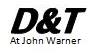 ProcessToolsIdentifiedUsed & CheckedMarking outSteel RuleTry SquareMarking GaugeSawing Tenon SawCoping sawJunior HacksawBench HookChisellingMalletChiselShapingHand FileHoldingHammerBench ViceG-CrampMaterialsIdentifiedUsed & CheckedPine MDFHardboardPVA GlueNailsPaintProcessesIdentifiedUsed & CheckedMarking OutSawingChisellingShapingFixing TexturingFinishing